Рабочий лист № 2. Выполните задания, используя материалы экспозиции выставки «Россия – Моя история», залы №№ 3–4.Ф.И.О._________________________________________________________Задание № 1. Найдите в экспозиции портрет и напишите о деятельности, изображенного на нём человека.________________________________________________________________________________________________________________________________________________________________________________________________________________________________________________________________________________________________________________________________________________Задание № 2. Найдите в экспозиции цитату «Я стремился, чтобы Русь, единственное православное царство, могла стать местом культуры, просвещения и высшего благочестия, чтобы она явила и ту удерживающую власть, которая препятствует разлитию по всему миру отступничества». Напишите, кто является ее автором.Чем знаменит автор данной фразы в истории России? ______________________________________________________________________________________________________________________________________________________________________________________________________________________________________________________________________________________________________Задание № 3. Изучите информацию на интерактивных стендах и самостоятельно заполните пустующие строки таблицы:Задание № 4. Изучите электронный мультимедийный стенд и заполните таблицу, указав сподвижников царя Алексея Михайловича, а также кратко отметьте их деятельность.Задание № 5. Найдите в экспозиции зала информацию, занесите ее в таблицу и выполните задание:Какова динамика изменения территории и населения страны в период правления царя Алексея Михайловича? ______________________________________________________________________________________________________________________________________________________________________________________________________________________________________________Задание № 6. Изучите информацию на интерактивном стенде и отметьте особенности сотрудничества церкви и власти в период правления царя Алексея Михайловича.____________________________________________________________________________________________________________________________________________________________________________________________________________________________________________________________________________________________________________________________________________________Задание № 7. Найдите в экспозиции материалы, иллюстрирующие особенности культурного развития в России XVII в. Сделайте фото, вставьте в таблицу и опишите.Итоговое заданиеНа основе полученных в залах выставки сведений, используя контекстные знания по истории и дополнительный материал, напишите историческое сочинение от лица жителя России XVII в. (на выбор): купца;служилого человека;посадского жителя.Проиллюстрируйте сочинение фотографиями, сделанными в экспозиции залов  выставки.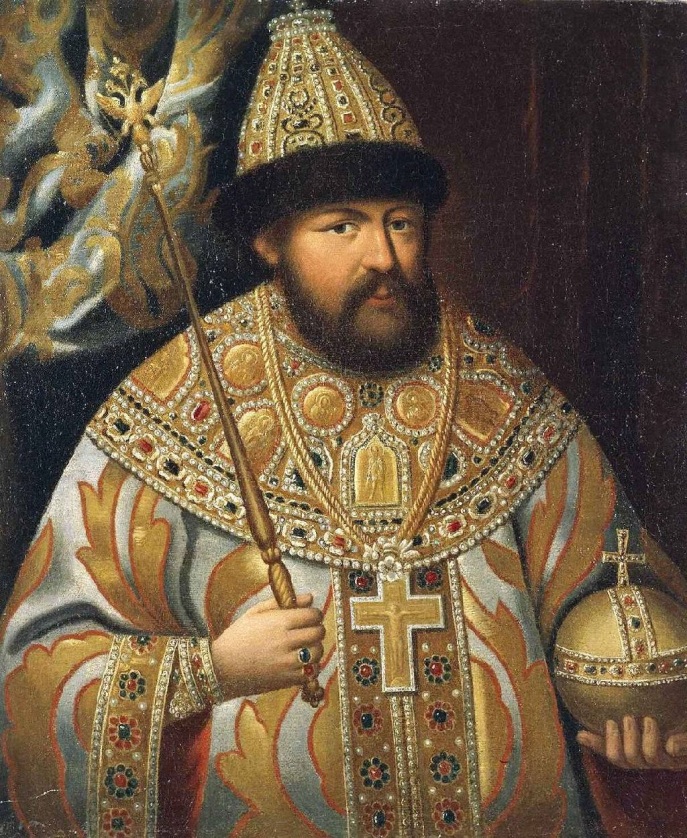 ГодыСобытия1646издана книга «Учение и хитрость ратного строя пехотных людей», первый русский воинский устав16481649избрание и проставление на патриаршество Новгородского митрополита Никона16621663указ об основании регулярного почтового сообщения России с другими государствами16671670–1671СподвижникиДеятельностьЦарь Алексей МихайловичГоды правленияОснованы городаЦарь Алексей МихайловичФотоОписание